Université A/Mira de Bejaia                                                                                                                                                                              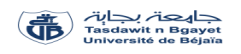 Faculté des Sciences de la Nature et de la VieDépartement des Sciences Alimentaires3ème année LANP TD 3 de méthodes spectrales :RMNExercice n°1 :-A partir des formules chimiques ci-dessous, déterminer les groupes de protons équivalents  dans chaque molécule: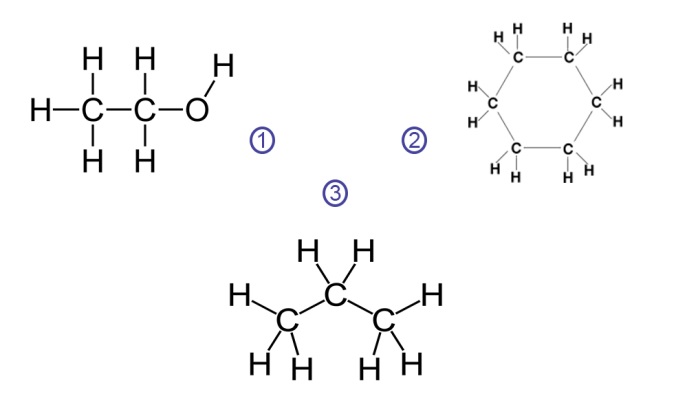 Exercice n°2 :La figure suivante représente le spectre RMN de C4H8O (butan-2-one), attribuer chaque signal de ce spectre à un groupe de protons équivalents.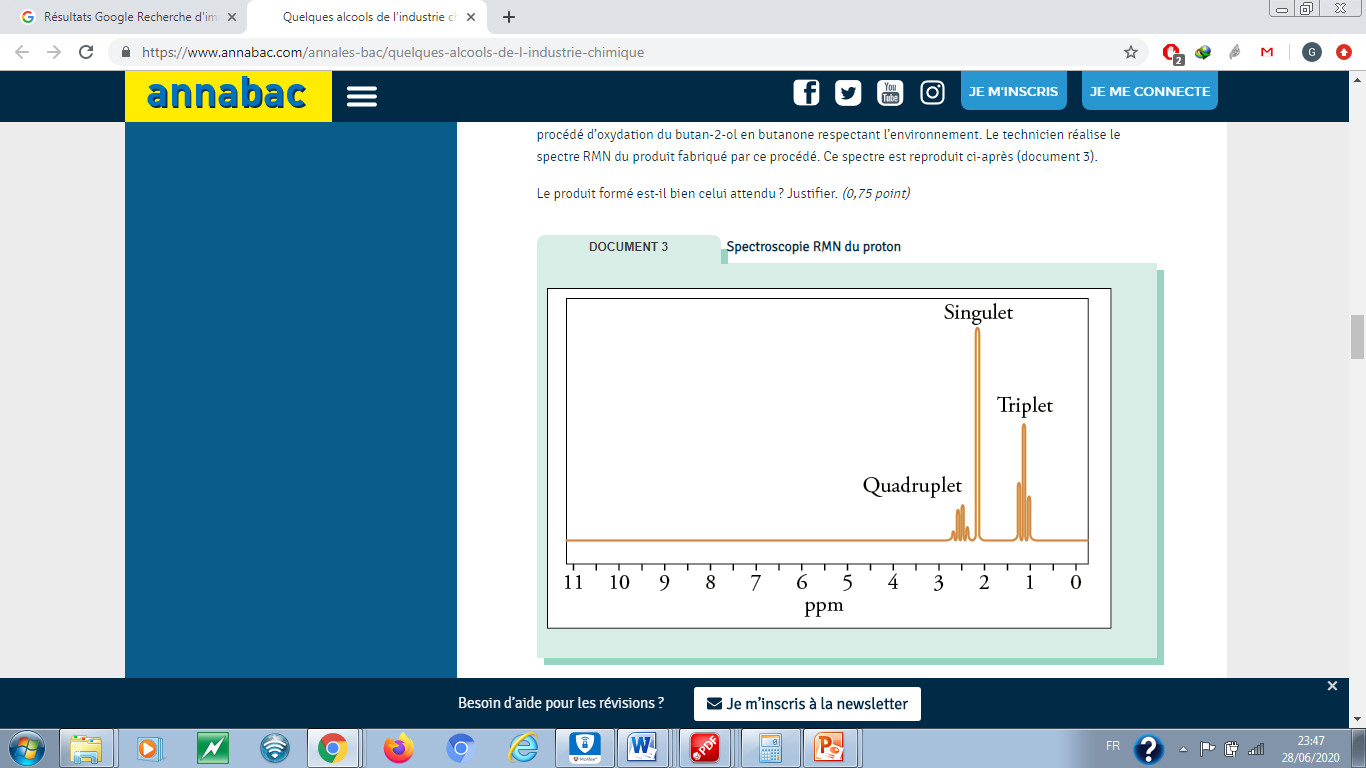 Exercice n°3 :a-Un hydrocarbure de formule C5H10 ne présente en RMN qu’un singulet à 1.4 ppm. Qu’elle est sa structure ?b- Un hydrocarbure de formule C4H10 ne présente en RMN que deux groupes de pics, de rapport de hauteur sur la courbe intégrale 9 :1. Quelle est sa structure ?combien y-t-il de pics dans chaque groupe ?c-Une cétone de formule C5H10O ne présente que deux signaux : un quadruplet à δ = 1,4 ppm et un triplet dans un rapport 2 :3. Quelle est sa structure ?CorrigéExercice n°1 :-Pour la molécule 1, il y a trois groupes de protons équivalents donc trois signaux en RMN : un triplet, un quadruplet et un singulet.-Pour la molécule 2, il y a un seul groupe de protons équivalents donc un seul signal en RMN : un singulet.-Quand à la molécule 3, il y a deux groupes de protons équivalents donc deux signaux en RMN : un triplet et un massif à 7 pics (heptuplet).Exercice n°2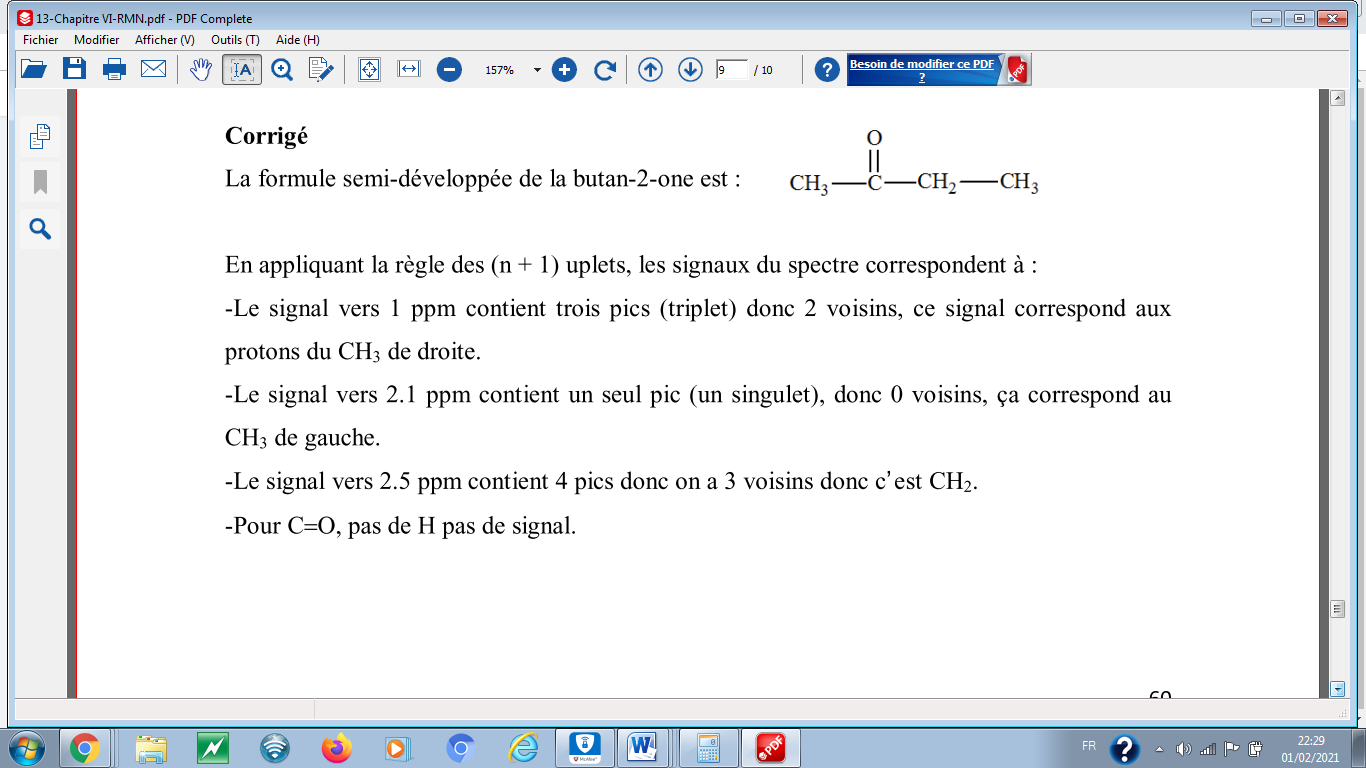 Exercice n°3a- Il n’y  a qu’un seul type de protons (pas de couplage entre protons équivalents). Il s’agit donc du cyclopentane (tous les H sont équivalents).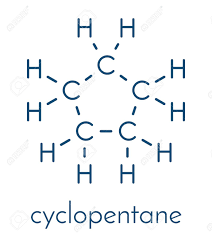 b- Le rapport 9 :1 nous impose le méthylpropane :     1H lié à 9H : 10 pics     9 H équivalents liés à 1 : 2 pics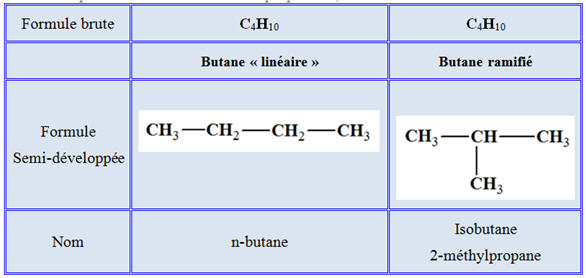 c- Puisqu’il y a en tout 10 protons, et que le couplage n’en font apparaitre que 5, c’’est qu’il y a une symétrie dans la molécule :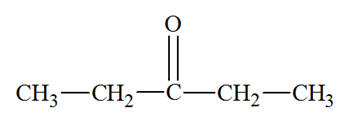 Pentan-3-oneLes protons du CH3 présentent deux voisins H, donc le nombre de pics = 2 + 1 = 3 → TripletLes protons du CH2 présentent trois voisins H, donc le nombre de pics = 3 + 1 = 4 → Quadruplet